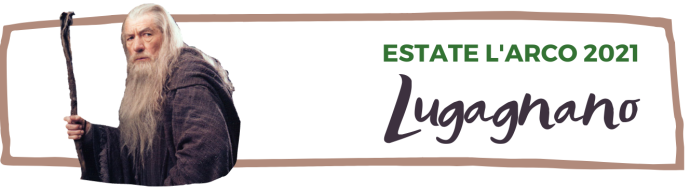 Scheda di iscrizione  		                         domanda N°____ pervenuta il ______/______/______Il/La sottoscritto/a padre/madre (o esercente la potestà)Nome*________________________________Cognome*_____________________________________Residente a*___________________________Via/Piazza*____________________________________Cell*___________________________Tel. Casa__________________Tel.Ufficio___________________E-mail*________________________________________________________________________________Codice Fiscale*(per intestazione fattura) ₏₏₏₏₏₏₏₏₏₏₏₏₏₏₏₏*campo obbligatorio(da compilare solo se l’intestatario/a della fattura è differente dal genitore sopraindicato)Il/La sottoscritto/a padre/madre (o esercente la potestà)Nome*________________________________Cognome*_____________________________________Residente a*___________________________Via/Piazza*____________________________________Cell*___________________________Tel. Casa__________________Tel.Ufficio___________________E-mail*(per fattura)______________________________________________________________________Codice Fiscale*   ₏₏₏₏₏₏₏₏₏₏₏₏₏₏₏₏*campo obbligatorioISCRIVO IL MINORENome*_____________________________Cognome*________________________________□ M  □ F*Nato/a a_______________________________________________il ______/______/______Frequentante la classe______________ della Scuola______________________________________Nominativo Pediatra/Medico__________________________________________________________*campo obbligatorioAl Centro Estivo di Lugagnano organizzato dalla Cooperativa Sociale L’Arco con il patrocinio del Comune di Lugagnano nella/e seguente/i settimana/e: (indicare le settimane e le modalità di adesione*)TOTALE QUOTA VERSATA PER L’ISCRIZIONE   € __________________________DELEGA AL RITIROIo sottoscritto/a________________________________________________________________________Genitore/tutore del minore_____________________________________________________________Dichiaro che mio/a figlio/a, per tutto il periodo di permanenza presso il centro estivo, potrà essere prelevato/a all’uscita dal centro per il rientro a casa, sotto la mia responsabilità, dai signoriNome________________Cognome__________________Tel__________________grado di parentela_______________________________________________________Nome________________Cognome__________________Tel__________________grado di parentela_______________________________________________________Nome________________Cognome__________________Tel__________________grado di parentela_______________________________________________________ENTRATA E USCITA AUTONOMA DEL MINORE Dichiaro che mio/a figlio/a, sotto la mia completa responsabilità□ potrà entrare in autonomia al centro. Mi impegno a compilare, firmare e consegnare l’autocertificazione per prevenzione COVID 19Firma genitore _______________________________________________□potrà uscire in autonomia dal centro per il pasto alle ore______e rientrare alle ore____ □ potrà uscire in autonomia dal centro per il rientro a casa alle ore______________________Firma genitore _______________________________________________Nota: la richiesta di regimi alimentari specifici può essere accolta solo se accompagnata da certificato medico che attesti la presenza di allergie o intolleranze alimentari.□ Si allega certificato medicoN.B. L’iscrizione si ritiene regolarmente effettuata se vengono consegnate la domanda di iscrizione compilata e firmata, la modulistica necessaria e l’attestazione del versamento della quota di iscrizione 2021.Firma genitore        (o esercente la potestà)     _____________________________________settimanasettimanagiornata interamattinapomeriggiopasti1^settimanadal 14 giugno al 18 giugno□□□□2^settimanadal 21 al 25 giugno□□□□3^settimanadal 28 giugno al 2 luglio□□□□4^settimanadal 5 luglio 9 luglio□□□□5^settimanadal 12 luglio 16 luglio□□□□6^settimanadal 19 al 23 luglio□□□□7^settimanadal 26 luglio 30 luglio□□□□